2024年度　登別市市民活動センター登録申請書対象期間：2024年4月1日～2025年3月31日登別市市民活動センター団体登録手続きについて、下記個人情報の取り扱いについて同意の上申請します。なお、ご記入いただいた個人情報は、上記の利用目的のみに使用し、第三者に提供することはございません。本紙により提出のあった連絡先情報は、各種問合せで利用することに同意します。□に✔を入れてください。　・□のぼりん通信などの郵送物送付　　・□「団体紹介ブック」への掲載　　・□「会員募集一覧」への掲載のぼりんのご利用に際してアンケートへのご回答にご協力お願いいたします◆のぼりんの活用状況◆活動状況や課題◆自由記述市民活動団体紹介ブック返信用市民活動団体紹介ブック作成協力のお願い団体情報の掲載について内容をご確認後、ご来館・またはFAX（0143－83－6866）にて返信をいただけましたら幸いです。また、活動の様子の写真がありましたらお寄せください。（写真、データー可）何卒よろしくお願いいたします。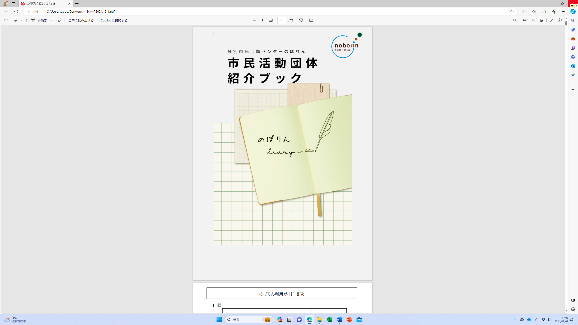 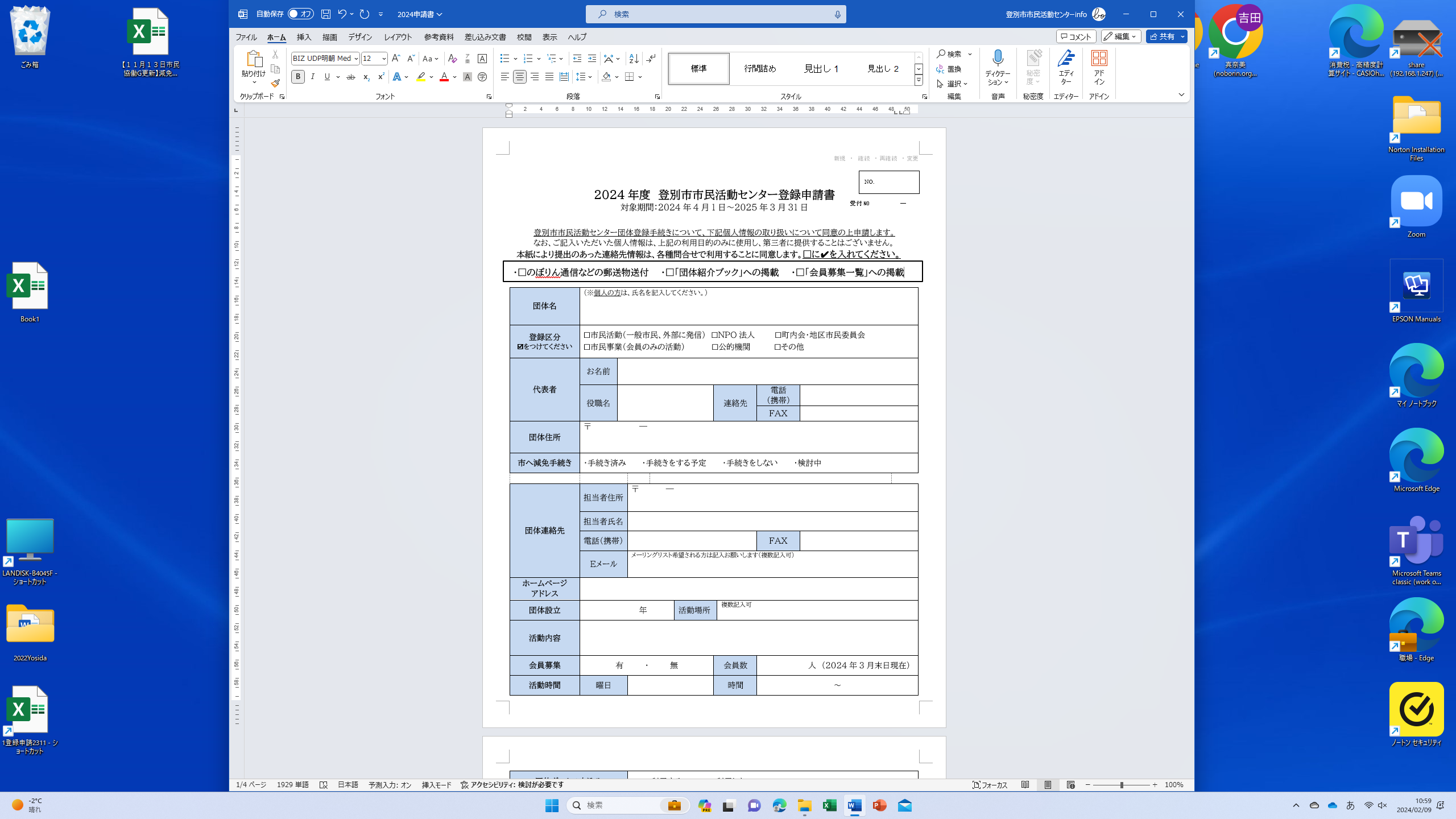 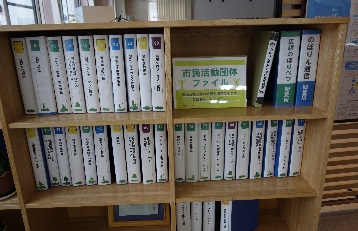 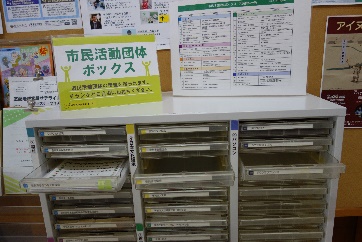 団体名（※個人の方は、氏名を記入してください。）（※個人の方は、氏名を記入してください。）（※個人の方は、氏名を記入してください。）（※個人の方は、氏名を記入してください。）（※個人の方は、氏名を記入してください。）（※個人の方は、氏名を記入してください。）（※個人の方は、氏名を記入してください。）（※個人の方は、氏名を記入してください。）（※個人の方は、氏名を記入してください。）（※個人の方は、氏名を記入してください。）登録区分をつけてください市民活動（一般市民、外部に発信）　NPO法人　　　 町内会・地区市民委員会市民事業（会員のみの活動）　　　　　公的機関　　　  その他市民活動（一般市民、外部に発信）　NPO法人　　　 町内会・地区市民委員会市民事業（会員のみの活動）　　　　　公的機関　　　  その他市民活動（一般市民、外部に発信）　NPO法人　　　 町内会・地区市民委員会市民事業（会員のみの活動）　　　　　公的機関　　　  その他市民活動（一般市民、外部に発信）　NPO法人　　　 町内会・地区市民委員会市民事業（会員のみの活動）　　　　　公的機関　　　  その他市民活動（一般市民、外部に発信）　NPO法人　　　 町内会・地区市民委員会市民事業（会員のみの活動）　　　　　公的機関　　　  その他市民活動（一般市民、外部に発信）　NPO法人　　　 町内会・地区市民委員会市民事業（会員のみの活動）　　　　　公的機関　　　  その他市民活動（一般市民、外部に発信）　NPO法人　　　 町内会・地区市民委員会市民事業（会員のみの活動）　　　　　公的機関　　　  その他市民活動（一般市民、外部に発信）　NPO法人　　　 町内会・地区市民委員会市民事業（会員のみの活動）　　　　　公的機関　　　  その他市民活動（一般市民、外部に発信）　NPO法人　　　 町内会・地区市民委員会市民事業（会員のみの活動）　　　　　公的機関　　　  その他市民活動（一般市民、外部に発信）　NPO法人　　　 町内会・地区市民委員会市民事業（会員のみの活動）　　　　　公的機関　　　  その他代表者お名前代表者役職名連絡先連絡先電話（携帯）代表者役職名連絡先連絡先FAX団体住所〒　　　　　　　　　―　　　　　　　　　〒　　　　　　　　　―　　　　　　　　　〒　　　　　　　　　―　　　　　　　　　〒　　　　　　　　　―　　　　　　　　　〒　　　　　　　　　―　　　　　　　　　〒　　　　　　　　　―　　　　　　　　　〒　　　　　　　　　―　　　　　　　　　〒　　　　　　　　　―　　　　　　　　　〒　　　　　　　　　―　　　　　　　　　〒　　　　　　　　　―　　　　　　　　　市へ減免手続き・手続き済み　　　・手続きをする予定　　　・手続きをしない　　　・検討中・手続き済み　　　・手続きをする予定　　　・手続きをしない　　　・検討中・手続き済み　　　・手続きをする予定　　　・手続きをしない　　　・検討中・手続き済み　　　・手続きをする予定　　　・手続きをしない　　　・検討中・手続き済み　　　・手続きをする予定　　　・手続きをしない　　　・検討中・手続き済み　　　・手続きをする予定　　　・手続きをしない　　　・検討中・手続き済み　　　・手続きをする予定　　　・手続きをしない　　　・検討中・手続き済み　　　・手続きをする予定　　　・手続きをしない　　　・検討中・手続き済み　　　・手続きをする予定　　　・手続きをしない　　　・検討中・手続き済み　　　・手続きをする予定　　　・手続きをしない　　　・検討中団体連絡先担当者住所担当者住所〒　　　　　―　　　　　　　〒　　　　　―　　　　　　　〒　　　　　―　　　　　　　〒　　　　　―　　　　　　　〒　　　　　―　　　　　　　〒　　　　　―　　　　　　　〒　　　　　―　　　　　　　〒　　　　　―　　　　　　　団体連絡先担当者氏名担当者氏名団体連絡先電話（携帯）電話（携帯）FAX団体連絡先ＥメールＥメールメーリングリスト希望される方は記入お願いします（複数記入可）メーリングリスト希望される方は記入お願いします（複数記入可）メーリングリスト希望される方は記入お願いします（複数記入可）メーリングリスト希望される方は記入お願いします（複数記入可）メーリングリスト希望される方は記入お願いします（複数記入可）メーリングリスト希望される方は記入お願いします（複数記入可）メーリングリスト希望される方は記入お願いします（複数記入可）メーリングリスト希望される方は記入お願いします（複数記入可）ホームページアドレス団体設立　　　　　　年　　　　　　年　　　　　　年　　　　　　年活動場所活動場所複数記入可複数記入可複数記入可複数記入可活動内容会員募集有　　　　・　　　　無有　　　　・　　　　無有　　　　・　　　　無有　　　　・　　　　無有　　　　・　　　　無会員数会員数人　（2024年3月末日現在）人　（2024年3月末日現在）人　（2024年3月末日現在）活動時間曜日曜日時間時間～～～団体ボックス申込み団体ボックス申込み団体ボックス申込み・利用する　　　　　 ・利用しない・利用する　　　　　 ・利用しない・利用する　　　　　 ・利用しない・利用する　　　　　 ・利用しない・利用する　　　　　 ・利用しない・利用する　　　　　 ・利用しない・利用する　　　　　 ・利用しない・利用する　　　　　 ・利用しない団体分類※主要な活動該当する分野に〇をつけてください団体分類※主要な活動該当する分野に〇をつけてください団体分類※主要な活動該当する分野に〇をつけてください保健･医療･福祉･こども　　　　　　　　　　まちづくり・観光学術･文化･芸術･スポーツ･社会教育　　環境保全･自然災害救助･地域安全活動　　　　　人権擁護･平和推進･国際協力情報化･科学技術･経済活動 　　職業能力開発･消費者保護主要な活動内容（　　　　　　　　　　　　　　　　　　　　　　　　　　　　　　　　　　　　）保健･医療･福祉･こども　　　　　　　　　　まちづくり・観光学術･文化･芸術･スポーツ･社会教育　　環境保全･自然災害救助･地域安全活動　　　　　人権擁護･平和推進･国際協力情報化･科学技術･経済活動 　　職業能力開発･消費者保護主要な活動内容（　　　　　　　　　　　　　　　　　　　　　　　　　　　　　　　　　　　　）保健･医療･福祉･こども　　　　　　　　　　まちづくり・観光学術･文化･芸術･スポーツ･社会教育　　環境保全･自然災害救助･地域安全活動　　　　　人権擁護･平和推進･国際協力情報化･科学技術･経済活動 　　職業能力開発･消費者保護主要な活動内容（　　　　　　　　　　　　　　　　　　　　　　　　　　　　　　　　　　　　）保健･医療･福祉･こども　　　　　　　　　　まちづくり・観光学術･文化･芸術･スポーツ･社会教育　　環境保全･自然災害救助･地域安全活動　　　　　人権擁護･平和推進･国際協力情報化･科学技術･経済活動 　　職業能力開発･消費者保護主要な活動内容（　　　　　　　　　　　　　　　　　　　　　　　　　　　　　　　　　　　　）保健･医療･福祉･こども　　　　　　　　　　まちづくり・観光学術･文化･芸術･スポーツ･社会教育　　環境保全･自然災害救助･地域安全活動　　　　　人権擁護･平和推進･国際協力情報化･科学技術･経済活動 　　職業能力開発･消費者保護主要な活動内容（　　　　　　　　　　　　　　　　　　　　　　　　　　　　　　　　　　　　）保健･医療･福祉･こども　　　　　　　　　　まちづくり・観光学術･文化･芸術･スポーツ･社会教育　　環境保全･自然災害救助･地域安全活動　　　　　人権擁護･平和推進･国際協力情報化･科学技術･経済活動 　　職業能力開発･消費者保護主要な活動内容（　　　　　　　　　　　　　　　　　　　　　　　　　　　　　　　　　　　　）保健･医療･福祉･こども　　　　　　　　　　まちづくり・観光学術･文化･芸術･スポーツ･社会教育　　環境保全･自然災害救助･地域安全活動　　　　　人権擁護･平和推進･国際協力情報化･科学技術･経済活動 　　職業能力開発･消費者保護主要な活動内容（　　　　　　　　　　　　　　　　　　　　　　　　　　　　　　　　　　　　）保健･医療･福祉･こども　　　　　　　　　　まちづくり・観光学術･文化･芸術･スポーツ･社会教育　　環境保全･自然災害救助･地域安全活動　　　　　人権擁護･平和推進･国際協力情報化･科学技術･経済活動 　　職業能力開発･消費者保護主要な活動内容（　　　　　　　　　　　　　　　　　　　　　　　　　　　　　　　　　　　　）団体実績のぼりんでの各種紹介等で利用致します団体実績のぼりんでの各種紹介等で利用致します団体実績のぼりんでの各種紹介等で利用致します市民活動パワーアップ講座参加した　　・参加していないNPO相談などの相談利用ある　　・ない展示の利用経験ある　　・ない↳あると回答した方　利用の満足度　　・良い　・やや良い　・やや悪い　・悪い（理由　　　　　　　　　　　　　　　　　　　　　　　　）↳あると回答した方　利用の満足度　　・良い　・やや良い　・やや悪い　・悪い（理由　　　　　　　　　　　　　　　　　　　　　　　　）1階各スペースの利用ある　　・ない↳あると回答した方　利用したことがある場所に〇をつけてください。・サロン　　　・洋室　　　・和室　　　・ワークスペース（印刷室）↳あると回答した方　利用したことがある場所に〇をつけてください。・サロン　　　・洋室　　　・和室　　　・ワークスペース（印刷室）↳あると回答した方　利用の満足度　　・良い　・やや良い　・やや悪い　・悪い　（理由　　　　　　　　　　　　　　    　　　　　　　）↳あると回答した方　利用の満足度　　・良い　・やや良い　・やや悪い　・悪い　（理由　　　　　　　　　　　　　　    　　　　　　　）1階サロンの利用意向活用したい　　・興味がある　　・活用しない活用したい　　・興味がある　　・活用しない団体活動で困っていること（複数選択可）・団体運営  　・ＮＰＯ法人設立や日頃の事務　　・活動のＰＲ  ・助成金の申請　　・会員募集について　　・その他（　　　　　　　　　　　　  　　　　　　　　　　　　　　　　　）広報支援の希望・受けたい　　・受けたくない　　・どちらともいえない希望する広報支援告知方法↳  ・館内掲示  ・HPへの掲載　・その他（　　　　　　　　　　　　　　）他団体との連携活動状況・連携活動がある　　・興味があるが連携していない　・連携に興味がない　　・どちらでもない実施してほしい講座があればお聞かせください（自由記述形式）団体名活動内容代表者設立日担当者連絡先活動日時活動場所会員募集活動風景活動の風景を写真で掲載します。写真をお寄せください。現物、データ受取可会員数活動風景活動の風景を写真で掲載します。写真をお寄せください。現物、データ受取可Email活動風景活動の風景を写真で掲載します。写真をお寄せください。現物、データ受取可H Pアドレス活動風景活動の風景を写真で掲載します。写真をお寄せください。現物、データ受取可